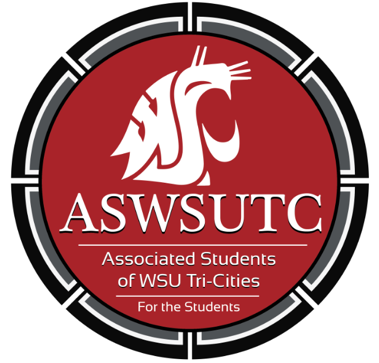 Associated Students ofWashington State University Tri-CitiesSenate MeetingMinutesSeptember 5, 2018 | 8:04 AMSUB 120NIntroductionsSavanna, Vice PresidentMarie, Graduation SenatorAshley, CARHRS SenatorTaylor, Education SenatorDani, Engineering SenatorTurner, Business SenatorFarha, University Senator Anjhie, Nursing SenatorSierra, Senate Pro-tempore Christina, Judicial Board Member Astrid, Director of MarketingAkanna, Director of Legislative Affairs Lian, Director of diversity affairsCarter, Graphic Design Fernado, Judical BoardAdditions, Deletions, and/or Clarifications to the AgendaDani adds a senate updateReading and Approval of MinutesAugust 27th MinutesDani moves to approve the minutesSierra SecondsAll ayes (motion passes)Unfinished BusinessNew BusinessRunning start delegateHelps the five year plan- to get them involved earlyVolunatry postion Represent running start studentsSierra moves to open a running start postion Dani secondsAll ayes (motion passes)Executive UpdatesStipendsPaid on 10 & 25th1st academic payday is the 10th of SeptemberAdvocacy Excel spreadsheetUpdate oftenEveryone can see it- keep up on your projectList all commitees Best practicesEmailing Remy requirements in order to set up a meetingTablingOne office hour – tabling a week Inclusive languageNot using “Guys” for group emailsUsing the correct pronounsUpdates  Not always going to have an updateKeeps items conciseSenate UpdatesDani’s UpdateMainly for SEAS students to dicuss the issues that the college has been facingSEAS Town Hall, Thursday 9/6 @4:30 PM FLO 244Director UpdateHealthcare event for cougs 11:30am & 1pmAdvisor UpdatesJudicial UpdatesTalking to special election people todayStaff Updates Open Forum & AnnouncementsSend PRS to zach and IanCC Makaylah and Savanna Turn recipts into Makaylah- can go into mailbox if you let her know you put it in thereAdjournment8:37